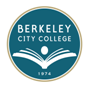 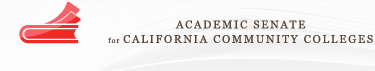 Academic Senate of Berkeley City College Minutes for October 5, 2016 (12:30-1:20, RM311)Call to orderApproval of MinutesMinutes for September 2016 approvedReview Committee Compositions/Meeting TimesUpdate web site to include chairs/co-chairs Update web site to include schedule of meetingsInstitutional Goals Planning ProcessMention in Chairs – Faculty Input Acknowledgement Resolution Professional DevelopmentColumn Advancement Policy Change DiscussionCampus Pride Index; Resolution In ProgressDistance Education UpdatePassed resolution: Transition to CanvasPublic CommentsOtherOnline Education Initiative (OEI) covering the costs of hosting and licensingAdjournAcademic Senate means an organization whose primary function is to make recommendations with respect to academic and professional matters.Academic and Professional matters means the following policy development matters:1. Curriculum, including establishing prerequisites.2. Degree and certificate requirements.3. Grading policies.4. Educational program development.5. Standards or policies regarding student preparation and success.6. College governance structures, as related to faculty roles.7. Faculty roles and involvement in accreditation processes.8. Policies for faculty professional development activities.9. Processes for program review.10. Processes for institutional planning and budget development.11. Other academic and professional matters as mutually agreed upon.